М і н і с т е р с т в о  освіти і науки  У к р а ї н иВідокремлений структурний підрозділ «Маслівський аграрний фаховий коледж ім. П.Х. Гаркавого Білоцерківського національного аграрного університу»ЗАТВЕРДЖЕНОРішенням уповноваженої особивід ____________ 2023 року №___ ________________Дремлюга М.С.                      М.Пс. Маслівка -  2023р.Невід’ємною частиною цієї тендерної документації є:1. Додаток 1 до тендерної документації (Інформація про необхідні технічні, якісні та кількісні характеристики предмету закупівлі)2. Додаток 2 до тендерної документації (Перелік документів, що мають бути подані учасником у складі своєї тендерної пропозиції)3. Додаток 3 до тендерної документації (Проект договору про закупівлю)4. Додаток 4 до тендерної документації (Цінова пропозиція)ДОДАТОК 1до тендерної документаціїІнформація про необхідні технічні, якісні та кількісніхарактеристики предмету закупівліПриродний газ (09123000-7 - Природний газ)код за ДК 021:2015 - 09120000-6 – Газове паливоНаведені нижче вимоги є обов’язковими для предмету закупівлі.Умови постачання природного газу Замовнику повинні відповідати Закону України«Про ринок природного газу» від 09.04.2015 № 329-VIII, Правилам постачання природного газу,затвердженим постановою Національної комісії, що здійснює державне регулювання у сферахенергетики та комунальних послуг від 30.09.2015 № 2496, зареєстрованою в Міністерстві юстиціїУкраїни 06.11.2015 № 1382/27827.Якість та інші фізико-хімічні характеристики природногогазу повинні відповідати вимогам чинного законодавства.Обсяг постачання природного газу: 40 тис. м.кубМісце постачання: 08850 Київська область, Обухівський район, с. МаслівкаСтрок постачання природного газу: З 01.01.2024 року -15.04.2024 року (включно).Запропонований природний газ повинен відповідати вимогам чинного законодавства із захисту довкілля.. ДОДАТОК 2до тендерної документаціїПерелік документів, що мають бути подані учасником у складі своєї тендерної пропозиціїТаблиця 1Для підтвердження відповідності кваліфікаційним критеріям учасник у складі своєї тендерної пропозиції надає наступні документиУчасник за власним бажанням може надати додаткові матеріали про його відповідність кваліфікаційним критеріям.У разі участі об’єднання учасників підтвердження відповідності кваліфікаційним критеріям здійснюється з урахуванням узагальнених об’єднаних показників кожного учасника такого об’єднання на підставі наданої об’єднанням інформації.У разі отримання факту зазначення у тендерній пропозиції будь-якої недостовірної інформації, що є суттєвою при визначенні результатів процедури закупівлі, замовник відхиляє тендерну пропозицію такого учасника.Таблиця 2Для підтвердження відсутності підстав для відмови в участі у процедурі закупівлі, учасник у складі своєї тендерної пропозиції надає наступні документиУ разі коли учасник процедури закупівлі має намір залучити інших суб’єктів господарювання як субпідрядників/співвиконавців в обсязі не менш як 20 відсотків вартості договору про закупівлю у разі закупівлі робіт або послуг для підтвердження його відповідності кваліфікаційним критеріям відповідно до частини третьої статті 16 Закону (у разі застосування таких критеріїв до учасника процедури закупівлі), замовник перевіряє таких суб’єктів господарювання на відсутність підстав, визначених цим пунктом.УВАГА! Якщо при здійсненні самостійного декларування відсутності підстав, зазначених у пункті 47 Особливостей (крім абзацу чотирнадцятого цього пункту), в електронній системі буде визначено підтвердження інформації щодо службової (посадової) особи учасника процедури закупівлі, яка підписала тендерну пропозицію, учасник шляхом самостійного декларування відсутності таких підстав в електронній системі закупівель під час подання тендерної пропозиції, в місцях, де є підтвердження інформації щодо службової (посадової) особи учасника процедури закупівлі, яка підписала тендерну пропозицію, ТАКИМ ДЕКЛАРУВАННЯМ підтверджує інформацію  саме щодо керівника учасника.Крім того, якщо при здійсненні самостійного декларування відсутності підстав, зазначених у пункті 47 Особливостей (крім абзацу чотирнадцятого цього пункту), в електронній системі буде визначено підтвердження інформації за підпунктом 11 пункту 47 Особливостей лише щодо учасника процедури закупівлі, учасник шляхом самостійного декларування відсутності таких підстав в електронній системі закупівель під час подання тендерної пропозиції ТАКИМ ДЕКЛАРУВАННЯМ в місці, де є підтвердження інформації за підпунктом 11 пункту 47 Особливостей лише щодо учасника процедури закупівлі підтверджує, що учасник процедури закупівлі або кінцевий бенефіціарний власник, член або учасник (акціонер) юридичної особи — учасника процедури закупівлі НЕ є особою, до якої застосовано санкцію у вигляді заборони на здійснення у неї публічних закупівель товарів, робіт і послуг згідно із Законом України “Про санкції”.Таблиця 3Інші документи, що мають бути подані учасником у складі своєї тендерної пропозиціїТаблиця 4Документи, що мають бути подані учасником у складі своєї тендерної пропозиції для підтвердження відповідності необхідним технічним, якісним та кількісним характеристикамТаблиця 5Документи, що подає ПЕРЕМОЖЦЬ процедури закупівлі для підтвердження відсутності підстав, зазначених у підпунктах 3, 5, 6 і 12 та в абзаці чотирнадцятому пункту 47 Особливостей:Документи, які надаються  ПЕРЕМОЖЦЕМ (юридичною особою):Документи, які надаються ПЕРЕМОЖЦЕМ (фізичною особою чи фізичною особою — підприємцем):Порядок та перелік документів для переможця процедури закупівліПереможець процедури закупівлі у строк, що не перевищує чотирьох днів з дати оприлюднення в електронній системі закупівель повідомлення про намір укласти договір про закупівлю, повинен надати замовнику документи шляхом оприлюднення їх в електронній системі закупівель, що підтверджують відсутність підстав, визначених підпунктами 3, 5, 6, 12 та абзацу 14 пункту 47 Постанови (відповідно до Таблиці 5 Додатку 2 до тендерної документації). Також переможець, під час укладення договору (у строк до укладення договору), надає: - відповідну інформацію про право підписання договору про закупівлю; - копію ліцензії або документа дозвільного характеру (уразі їх наявності) на провадження певного виду господарської діяльності, якщо отримання дозволу або ліцензії на провадження такого виду діяльності передбачено законом. У разі якщо переможцем процедури закупівлі є об’єднання учасників, інформацію (щодо перевірки наявності ліцензії) або копія дозволу надається одним з учасників такого об’єднання учасників. Відповідно до підпункту 3 пункту 44 Постанови, у разі неподання переможцем документів, у спосіб, зазначений в тендерній документації, що підтверджують відсутність підстав, передбачених підпунктами 3, 5, 6, 12 та абзацу 14 пункту 47 Постанови 1178, копії ліцензії або документа дозвільного характеру (у разі їх наявності), відмови від підписання договору про закупівлю, не надав забезпечення виконання договору про закупівлю (у разі якщо таке забезпечення вимагалося замовником) та надання недостовірної інформації, що є суттєвою для визначення результатів процедури закупівлі, яку Замовником виявлено згідно з абзацом другим пункту 43 Постанови 1178, замовник відхиляє тендерну пропозицію такого учасника та визначає переможця процедури закупівлі серед тих учасників процедури закупівлі, тендерна пропозиція (строк дії якої ще не минув) якого відповідає критеріям та умовам, що визначені у тендерній документації, і може бути визнана найбільш економічно вигідною відповідно до вимог Закону та Постанови, та приймає рішення про намір укласти договір про закупівлю у порядку та на умовах, визначених статтею 33 Закону та пунктом 49 Постанови. Подання інформації та/або документів Переможцем процедури закупівлі здійснюється через електронну систему закупівель.ДОДАТОК 3до тендерної документаціїПРОЕКТДоговір№	постачання природного газу	«»	202__ року__________________________________, ЕІС-код ________________, юридична особа,що створена та діє відповідно до законодавства України, діє на підставі ліцензії на право провадження господарської діяльності з постачання природного газу (постанова Національної комісії, що здійснює державне регулювання у сферах енергетики та комунальних послуг від________ № _______),надалі– Постачальник, в особі			,який/яка діє на підставі довіреності від	№	та Статуту,з однієї сторони,та	,ЕІС-код	,юридична особа,що створена та діє відповідно до законодавства України і є бюджетною установою/організацією,надалі–Споживач,в особі			,який/яка діє на підставі		,з іншої сторони,в подальшому разом іменовані «Сторони»,а кожен окремо–«Сторона»,«керуючись Законом України «Про ринок природного газу», Постановою Кабінету МіністрівУкраїни від 19.07.2022 № 812 «Про затвердження Положення про покладення спеціальних обов’язків на суб’єктів ринку природного газу для забезпечення загальносуспільних інтересіву процесі функціонування ринку природного газу щодо особливостей постачання природногогазу виробникам теплової енергії та бюджетним установам» (Із змінами і доповненнями,внесеними постановою Кабінету Міністрів України від 29.07.2022N839),Постановою Національної комісії ,що здійснює державне регулювання у сферах енергетики та комунальних послуг (далі-НКРЕКП) від 30.09.2015№2496 «Прозатвердження Правил постачання природного газу» (надалі – Правила постачання природного газу), Постановою НКРЕКП від30.09.2015 № 2493 «Про затвердження Кодексу газотранспортної системи» (надалі – Кодекс ГТС),Постановою НКРЕКП від30.09.2015 №2494 «Про затвердження Кодексу газорозподільних систем»(далі–Кодекс ГРМ),Постановою НКРЕКП від 24.12.2019№3013«Про встановлення тарифів для ТОВ «ОПЕРАТОР ГТС УКРАЇНИ» на послуги транспортування природного газу для точок входу і точок виходу на регуляторний період 20202024 роки» та іншими нормативно-правовими актами України, що регулюють відносини усфері постачання природного газу, уклали цей Договір постачання природного газу (надалі –Договір)про наступне:Предмет договоруПостачальник зобов'язується поставити Споживачеві природний газ (далі – газ) заДК 021:2015 код 09120000-6 «Газове паливо» (природний газ), а Споживач зобов'язується прийняти його та оплатити на умовах цього Договору.Природнийгаз,що постачається за цим Договором,використовується Споживачемдля своїх власних потреб.За цим Договором може бути поставлений природний газ (за кодом згідно з УКТЗЕД2711 21 00 00) власного видобутку (природний газ, видобутий на території України) та/або імпортований природний газ,ввезений на митну територіюУкраїни.Споживач підтверджує та гарантує, що на момент підписання цього Договору у Споживача є в наявності укладений договір на розподіл природного газу між Споживачем та Оператором газорозподільчої мережі (надалі – Оператор ГРМ) та присвоєний Оператором ГРМ персональний EIC-код та/або укладений договір транспортування природного газу між Споживачем та Оператором газотранспортної системи (надалі-Оператор ГТС) та присвоєний Оператором ГТС персональний EIC-код (якщо об’єкти Споживача безпосередньо приєднані до газотранспортної мережи).Відповідальність за достовірність інформації,зазначеної в цьому пункті,несе Споживач.У разі якщо об’єкти Споживача підключені до газорозподільних мереж, розподіл природного газу,який постачається за цим Договором,здійснює(ють) оператор(и )газорозподільних мереж, а саме:	,з яким(якими) Споживач уклав відповідний договір (договори).Кількість та фізико-хімічні показники природного газуПостачальник передає Споживачу на умовах цього Договору замовлений Споживачем обсяг(об’єм )природного газу уперіод з	2024 року по 15 квітня2024	року	(включно),	в	кількості		(В тому числі по місяцях (далі також  -розрахункові  періоди)(тис.куб.м.):тис.куб.метрівкуб.метрів),Загальний обсяг природного газу, замовлений Споживачем за цим Договором,складається з сум загальних обсягів природного газу,замовлених Споживачем на всі розрахункові періоди протягом строку дії Договору.Споживач підтверджує, що замовлені ним обсяги природного газу, які визначені вп.2.1цього Договору повністю покривають потреби Споживача у відповідному розрахунковому періоді для потреб, визначених пунктом 1.2цього Договору.Відповідальність за правильність визначення замовлених обсягів газу покладається виключно на  Споживача.Підписанням цього Договору Споживач дає згоду Постачальнику на включення його до Реєстру споживачів Постачальника (надалі–Реєстр або Реєстр споживачів),розміщеного на інформаційній платформі Оператора ГТС відповідно до вимог Кодексу ГТС.Перегляд та коригування замовлених Споживачем обсягів природного газу за цим Договором може відбуватися шляхом підписання Сторонами додаткової угоди, в тому числі протягом відповідного розрахункового періоду.Споживач зобов’язується самостійно контролювати обсяги використання природногогазу і своєчасно обмежувати (припиняти) використання природного газу у разі перевищення замовлених обсягів або своєчасно (до кінця відповідного розрахункового періоду) надавати Постачальнику для оформлення відповідну додаткову угоду на коригування замовлених обсягів за цим Договором.В будь-якому випадку, обсяг, визначений в акті приймання-передачі природного газу,оформленного відповідно до пункту 3.5.цього Договору, вважається фактично використаним за цим Договором обсягом природного газу.Режим використання природного газу протягом розрахункового періоду (в т.ч.добове використання)Споживач визначає самостійно в залежності від своїх власних потреб.За розрахункову одиницю газу приймається один метр кубічний (м3), приведенийдо стандартних умов: температура (t) 293,18 К (20оС), тиск газу (Р) 101,325 кПа (760 мм рт.ст.).Фізико-хімічні показники природного газу,який передається Постачальником Споживачев у пунктах приймання-передачі,зазначених упункті 3.1 цього Договору,повинні відповідати вимогам, визначеним розділом ІІІ Кодексу ГТСта Кодексом ГРМ.Порядок та умови передачі природного газуПостачальник передає Споживачу у загальному потоці природний газ у внутрішній точці виходу з газотранспортної системи.Право власності на природний газ переходить від Постачальника до Споживача після підписання актів приймання-передачі. Після переходу права власності на природний газ Споживач несе всі ризики і бере на себе відповідальність, пов'язану з правом власності на природний газ.Постачання газу за цим Договором здійснюється Постачальником виключно за умови включення Споживача до Реєстру споживачів Постачальника,розміщеного на інформаційній платформі Оператора ГТС.Постачання (включення Споживача до Реєстру споживачів Постачальника)та використання (відбір) природного газу за цим Договором здійснюється за умови дотримання Споживачем вимог пункту 5.1 цього Договору щодо остаточного розрахунку за фактично переданий природний газ.».Постачальник із застосуванням ресурсів Інформаційної платформи Оператора ГТСта Споживач здійснюють щоденний моніторинг фактично відібраного Споживачем обсягу природного газу.На запит Постачальника Споживач надає інформацію щодо планового використання газу за розрахунковий період (місяць) в розрізі добових обсягів та до 13:00 поточної доби –оперативну інформацію щодо фактичних обсягів використання газу за минулу добу,планових обсягів використання газу на наступну добу та до 24:00 поточної доби-оперативну інформацію щодо використання газу за поточну добу.Приймання-передача газу,переданого Постачальником Споживачеві у відповідному розрахунковому періоді,оформлюється актом приймання-передачі газу.Споживач зобов'язується надати Постачальнику не пізніше 5-го (п’ятого) числамісяця, наступного за розрахунковим періодом, завірену належним чином копію відповідного акту надання послуг з розподілу/транспортування газу за такий період, що складений між Оператором (ами) ГРМ та/або Оператором ГТС та Споживачем,на підставі даних комерційного вузла обліку Споживача,відповідно до вимог Кодексу ГТС/Кодексу ГРМ.На підставі отриманих від Споживача даних та даних щодо остаточної алокації відборів Споживача на Інформаційній платформі Оператора ГТС Постачальник готує та надає Споживачу два примірники акту приймання-передачі за відповідний розрахунковий період(далітакож –акт), підписані уповноваженим представником Постачальника.5.1.Оплата за природний газ за відповідний розрахунковий період (місяць) здійснюється Споживачем виключно грошовими коштами за фактично переданий відповідно до акту приймання-передачі до 15 числа (включно) місяця,наступного за місяцем, в якому Споживач спожив природний газ.У разі відсутності акту приймання-передачі,фактична вартість використаного Споживачем газу розраховується відповідно до умов підпункту 3.5.4 пункту 3.5 цього Договору.Споживач має право здійснити оплату та/або передоплату за природний газ протягом періоду поставки або до початку розрахункового періоду.Сторони погоджуються, що під час перерахування коштів у призначенні платежу посилання на номер Договору є обов'язковим. Зміна Споживачем призначення платежу здійснюється виключно листом, який надається Постачальнику, але в будь-якому випадку не пізніше 10 календарних діб з дня надходження відповідних коштів на рахунок Постачальника.Оплата за природний газ здійснюється Споживачем шляхом перерахування коштів на поточний рахунок Постачальника, зазначений в розділі 14 цього Договору.Споживач зобов'язаний своєчасно та в повному обсязі розрахуватися за поставлений природний газ відповідно допункту 5.1цьогоДоговору.Кошти, які надійшли від Споживача, зараховуються як передоплата за умови оплати Споживачем 100% вартості природного газу,замовленого на попередній розрахунковий період,та 100% оплати вартості фактично переданого природного газу у попередні розрахункові період.У разі наявності заборгованості за минулі періоди та/або заборгованості із сплатипені,штрафів,інфляційних нарахувань,відсотків річних та судового збору Сторони погоджуються,що грошова сума,яка надійшла від Споживача,погашає вимоги Постачальника у такій черговості незалежно від призначення платежу,визначеного Споживачем:у першу чергу відшкодовуються витрати Постачальника, пов'язані з одержанням виконання;у другу-сплачуються інфляційні нарахування,відсотки річних,пені,штрафи;у третю чергу-погашається основна сума заборгованості за використаний природний газ та компенсація вартості робіт, пов’язаних з припиненням (обмеженням) газопостачання Споживачу.Звірка розрахунків та/або фактичного обсягу використання природного газу здійснюється Сторонами протягом десяти днів з моменту письмової вимоги однієї із сторін,підписаної уповноваженою особою на підставі відомостей про фактичну оплату вартості використаного природного газу Споживачем та акті в його приймання-передачі.6.Права та обов'язки сторінСпоживач має право:використовувати (відбирати) природний газ відповідно до умов цього Договору;розірвати цей Договір або припинити його вчастині поставки природного газу,в тому числі у разі вибору іншого постачальника, але не раніше ніж в останній день розрахункового періоду,попередивши Постачальника не менш ніж за 20 діб до розірвання/припинення договору. При цьому Споживач зобов'язаний виконати свої обов'язки за цим Договором участині оформлення використаних обсягів природного газу та їх оплати відповідно до умовДоговору;достроково розірвати Договір, якщо Постачальник повідомив Споживача про намір щодо внесення змін до Договору в частині умов постачання і водночас нові умови постачання виявилися для Споживача неприйнятними. При цьому Споживач зобов'язаний попередити Постачальника не менш ніж за 20 діб до розірвання Договору,а також виконати свої обов'язки за цим Договором у частині оформлення використаних обсягів природного газу та їх оплати відповіднодо умовДоговору;безоплатно отримувати інформацію, визначену Законом України «Про особливості доступу до інформації у сферах постачання електричної енергії,природного газу,теплопостачання,централізованого постачання гарячої води,централізованого питного водопостачаннята водовідведення».Споживач зобов'язаний:Мати діючий (діючі) договір/договори на розподіл природного газу з оператором (ами) газорозподільних мереж на обсяги газу, що постачаються за цим Договором (для Споживачів,об’єкти яких приєднані до газорозподільних мереж) та підтримувати чинність зазначених договорів протягом дії даногоДоговору;самостійно контролювати власне використання природного газу за цим Договором і своєчасно коригувати замовлені обсяги шляхом підписання додаткової угоди;самостійно припиняти(обмежувати) використання природного газу в разі:порушення строків оплати за договором про постачання природного газу;перевищення обсягів використання газу, зазначених в пункті 2.1 цього Договору, без їх коригування додатковою угодою;не включення/виключення Споживача до/з Реєстру споживачів Постачальника в інформаційній платформі Оператора ГТС;інших випадках,передбачених цим Договором та законодавством;прийняти газ на умовах цього Договору,своєчасно оплачувати вартість поставленого природного газу в розмірі та порядку,що передбачені цим Договором;компенсувати Постачальнику вартість послуг на відключення газопостачання Споживачу;Постачальник має право:Ініціювати заходи з припинення (обмеження) постачання природного газу Споживачеві в разі:Не виконання Споживачем пунктів 5.1 та 8.4.цьогоДоговору;Відмови Споживача від підписання акту приймання-передачі без відповідного письмового обґрунтування.Газопостачання	Споживачу	може	бути	припинено	в	інших	випадках,передбачених чинним  законодавством України;в односторонньому порядку розірвати цей Договір у разі невиконання Споживачем умов цього Договору в частині оплати використаних за Договором обсягів газу (пункт 5.1) та/або їх документального оформлення,в тому числі не повернення належним чином оформлених актів приймання-передачі природного газу. В такому випадку Постачальник надсилає рекомендованим листом відповідне письмове повідомлення Споживачу про розірвання цього Договору, при цьому Договір буде вважатися розірваним з дати, визначеної Постачальником у такому повідомленні;інші права,що визначаються Законом України "Про ринок природного газу",Цивільним і Господарським кодексами України, Правилами постачання природного газу,іншими нормативно-правовими актами України, цим Договором;отримати оплату за переданий за цим Договором природний газ в розмірі та в строки,визначені цим Договором.Постачальник зобов'язаний:Виконувати умови цього Договору;забезпечувати відповідно до вимог Кодексу ГТС своєчасну реєстрацію Споживача у Реєстрі при дотриманні Споживачем    умов цього Договору;повідомити Споживача про намір внесення змін до Договору постачання природного газу не пізніше ніж за 30 днів до набрання чинності таких змін (окрім змін, обумовлених зміною норм чинного законодавства України).Така інформація може бути надана Споживачу12.2.2. щодо товарів та/або послуг за Договором та/або щодо виконання інших умов Договору рішеннями Ради національної безпеки і оборони України, введеними в дію указами Президента України, застосовано персональні спеціальні економічні та інші обмежувальні заходи (санкції) відповідно до статті 5 Закону України “Просанкції”), якщо виконання Договору суперечитиме дотриманню санкцій Ради національної безпеки і оборониУкраїни.Під час виконання своїх зобов’язань за цим Договором Сторони, їхні афілійовані    особи, працівники або уповноважені представники не виплачують, не пропонують виплатити і не дозволяють виплату будь-яких грошових коштів або цінностей,прямо або опосередковано,будь-яким особам для впливу на дії чи рішення цих осіб з метою отримання яких-небудь неправомірних переваг чи досягнення  інших неправомірних цілей.Під час виконання своїх зобов’язань за цим Договором Сторони, їхні афілійовані особи,працівники або уповноважені представники не вчиняють дії,що можуть кваліфікуватися як надання/отримання грошових коштів або іншого майна, переваг, пільг,послуг, нематеріальних активів, будь-яких інших переваг нематеріального чи не грошового характеру, які обіцяють, пропонують, надають або одержують без законних на те підстав, а також дії, що порушують вимоги чинного законодавства та міжнародних актів про протидію легалізації(відмиванню) доходів, одержаних злочинним шляхом.Кожна із Сторін цього Договору відмовляється від стимулювання будь-яким чином представників іншої Сторони,у тому числі шляхом надання грошових сум,подарунків,безоплатного виконання робіт чи надання послуг тощо, не перерахованими у цьому пункті способами,що ставлять представника в певну залежність і спрямовані на забезпечення виконання цим представником будь-яких дій на користь стимулюючої його Сторони.Строк дії Договору та інші умови.Даний Договір набирає чинності з дня підписання і діє в частині поставки газу до «15» квітня 2024 р.включно,а в частині розрахунків–до повного їх виконання. Продовження або припинення Договору можливе за взаємною згодою Сторін шляхом підписання додаткової угоди до Договору.Цей Договір може бути підписаний також електронними цифровими підписами (ЕЦП) уповноважених представників Сторін з урахуванням вимог чинного законодавства.Цей Договір складений у двох примірниках - по одному для кожної із сторін, якімають однакову юридичну силу.Визнання окремих положень цього Договору недійсними, не тягне за собою визнанняДоговорунедійснимвцілому.Сторони погодили такий порядок внесення змін до цього Договору: усі зміни і доповнення до цьогоДоговору оформлюються письмово у формі додаткової угоди про внесення змін до цього Договору та підписуються уповноваженими представниками Сторін,крім випадків,зазначених у пунктах 13.4 та13.5 цього Договору.Сторони зобов'язуються повідомляти одна одну рекомендованим листом з повідомленням про зміни власних платіжних реквізитів, ЕІС-коду,адреси,номерів телефонів,факсів у п'ятиденний строк з дня виникнення відповідних змін.Постачальник має статус платника податку на прибуток на загальних підставах,передбачених Податковим кодексом України,а також є платником податку на додану вартість.Споживач	платником податку на додану вартість та	статус(є/неє,потрібне зазначити)	(має/немає,потрібне зазначити)платника податку на прибуток на загальних умовах, передбачених Податковим кодексомУкраїни.У разі будь-яких змін у статусі платника податків Сторони зобов'язані повідомити одна одну про такі зміни протягом трьох робочих днів з дати таких змін рекомендованим листом з повідомленням.Цей Договір разом з усіма додатками і доповненнями,складений за повного розуміння Сторонами предмета та умовДоговору.Споживач розуміє та погоджується з  тим,що отримав повну,достовірну та достатню інформацію,необхідну для  підписання Договору.Підписанням цього Договору Споживач підтверджує,що йому завчасно Постачальником була надана повна інформація і роз’яснення щодо умов цього Договору.Адреси та реквізити сторінДОДАТОК 4до тендерної документаціїФорма «ЦІНОВА ПРОПОЗИЦІЯ» подається Учасником на фірмовому бланку у складі тендерної пропозиції у вигляді наведеному нижче.ЦІНОВА  ПРОПОЗИЦІЯ	Ми,______________________________________________________________,(зазначається повна назва учасника)надаємо свою цінову пропозицію щодо участі у відкритих торгах згідно з технічними вимогами Замовника.	Вивчивши тендерну документацію з Додатками на виконання зазначеного вище, ми, уповноважені на підписання Договору, маємо можливість та погоджуємося виконати вимоги Замовника та Договору за наступними цінами:Загальна вартість цінової пропозиції___________________________.                                                                         (зазначається загальна вартість пропозиції цифрами та прописом)МП		____________________________________________________	          (Посада, прізвище, ініціали, підпис уповноваженої особи Учасника)ТЕНДЕРНА ДОКУМЕНТАЦІЯВІДКРИТІ ТОРГИ з особливостямина закупівлю по предметуПРИРОДНИЙ ГАЗ(ГАЗОВЕ ПАЛИВО - КОД ДК 021:2015 – 09120000-6) 1.Терміни, які вживаються в тендерній документаціїТендерну документацію розроблено відповідно до вимог Закону України «Про публічні закупівлі» (далі — Закон) та Особливостей здійснення публічних закупівель товарів, робіт і послуг для замовників, передбачених Законом України «Про публічні закупівлі», на період дії правового режиму воєнного стану в Україні та протягом 90 днів з дня його припинення або скасування, затверджених постановою Кабміну від 12.10.2022 № 1178 (із змінами й доповненнями) (далі — Особливості). Терміни, які використовуються в цій документації, вживаються у значенні, наведеному в Законі та Особливостях.2. Інформація про замовника торгів2.1повне найменуванняВідокремлений структурний підрозділ «Маслівський аграрний фаховий коледж ім. П.Х. Гаркавого Білоцерківського національного аграрного університету»2.2місцезнаходження08850 Київська область, Обухівський район, с. Маслівка, вул. Незалежності, 66.2.3посадова особа замовника, уповноважена здійснювати зв’язок з учасникамиДремлюга Марина Сергіївна – уповноважена особа, економіст коледжу. Тел. 0679905401 E-mail: mat_buh@ukr.net   3.Процедура закупівліВідкриті торги з особливостями4.Інформація про предмет закупівлі4.1назва предмета закупівліПриродний газ (09123000-7 - Природний газ)код за ДК 021:2015 - 09120000-6 – Газове паливо4.2опис окремої частини (частин) предмета закупівлі (лота), щодо якої можуть бути подані тендерні пропозиціїУмовами даної документації окрема частина предмета закупівлі (лот) не передбачена.4.3місце, кількість, обсяг поставки товарів (надання послуг, виконання робіт)08850 Київська область, Обухівський район, с. МаслівкаЗагальний обсяг поставки: 40 тис. м. куб4.4строк поставки товарів (надання послуг, виконання робіт)З 01.01.2024 року -15.04.2024 року (включно)5.Недискримінація учасниківВітчизняні та іноземні учасники всіх форм власності та організаційно-правових форм беруть участь у процедурах закупівель на рівних умовах6.Валюта, у якій повиннабути зазначена цінатендерної пропозиціїВалютою тендерної пропозиції є гривня.У разі якщо учасником процедури закупівлі є нерезидент,  такий учасник зазначає ціну пропозиції в електронній системі закупівель у валюті – гривня.7.Мова (мови), якою (якими) повинні бути складені тендерні пропозиціїМова тендерної пропозиції – українська.Під час проведення процедур закупівель усі документи, що готуються замовником, викладаються українською мовою, а також за рішенням замовника одночасно всі документи можуть мати автентичний переклад іншою мовою. Визначальним є текст, викладений українською мовою. Стандартні характеристики, вимоги, умовні позначення у вигляді скорочень та термінологія, пов’язана з товарами, роботами чи послугами, що закуповуються, передбачені чинними міжнародними або національними стандартами, нормами та правилами, викладаються мовою їх загальноприйнятого застосування. Уся інформація розміщується в електронній системі закупівель українською мовою, крім тих випадків, коли використання букв та символів української мови призводить до їх спотворення (зокрема, але не виключно, адреси мережі Інтернет, адреси електронної пошти, торговельної марки (знака для товарів та послуг), загальноприйняті міжнародні терміни). Тендерна пропозиція та всі документи, які передбачені вимогами тендерної документації та додатками до неї, складаються українською мовою. Документи або копії документів (які передбачені вимогами тендерної документації та додатками до неї), які надаються Учасником у складі тендерної пропозиції, викладені іншими мовами, повинні надаватися разом із їх автентичним перекладом українською мовою.Вийняток:Замовник не зобов’язаний розглядати документи, які не передбачені вимогами тендерної документації та додатками до неї та які учасник додатково надає на власний розсуд, у тому числі якщо такі документи надані іноземною мовою без перекладу.Розділ ІІ. Порядок внесення змін та надання роз’яснень до тендерної документаціїРозділ ІІ. Порядок внесення змін та надання роз’яснень до тендерної документаціїРозділ ІІ. Порядок внесення змін та надання роз’яснень до тендерної документації1.Процедура надання роз’яснень щодо тендерної документаціїФізична/юридична особа має право не пізніше ніж за три дні до закінчення строку подання тендерної пропозиції звернутися через електронну систему закупівель до замовника за роз’ясненнями щодо тендерної документації та/або звернутися до замовника з вимогою щодо усунення порушення під час проведення тендеру. Усі звернення за роз’ясненнями та звернення щодо усунення порушення автоматично оприлюднюються в електронній системі закупівель без ідентифікації особи, яка звернулася до замовника. Замовник повинен протягом трьох днів з дати їх оприлюднення надати роз’яснення на звернення шляхом оприлюднення його в електронній системі закупівель. У разі несвоєчасного надання замовником роз’яснень щодо змісту тендерної документації електронна система закупівель автоматично зупиняє перебіг відкритих торгів. Для поновлення перебігу відкритих торгів замовник повинен розмістити роз’яснення щодо змісту тендерної документації в електронній системі закупівель з одночасним продовженням строку подання тендерних пропозицій не менш як на чотири дні.2.Внесення змін до тендерної документаціїЗамовник має право з власної ініціативи або у разі усуненняпорушень вимог законодавства у сфері публічнихзакупівель, викладених у висновку органу державногофінансового контролю відповідно до статті 8 Закону, або зарезультатами звернень, або на підставі рішення органуоскарження внести зміни до тендерної документації. У разівнесення змін до тендерної документації строк для поданнятендерних пропозицій продовжується замовником велектронній системі закупівель таким чином, щоб змоменту внесення змін до тендерної документації дозакінчення кінцевого строку подання тендерних пропозиційзалишалося не менше чотирьох днів.Зміни, що вносяться замовником до тендерної документації, розміщуються та відображаються в електронній системі закупівель у вигляді нової редакції тендерної документації додатково до початкової редакції тендерної документації. Замовник разом іззмінами до тендерної документації в окремомудокументі оприлюднює перелік змін, що вносяться. Змінидо тендерної документації у машинозчитувальному форматірозміщуються в електронній системі закупівель протягомодного дня з дати прийняття рішення про їх внесення.Розділ ІІІ. Інструкція з підготовки тендерної пропозиціїРозділ ІІІ. Інструкція з підготовки тендерної пропозиціїРозділ ІІІ. Інструкція з підготовки тендерної пропозиції1.Зміст і спосіб подання тендерної пропозиціїТендерні пропозиції подаються відповідно до порядку, визначеного статтею 26 Закону, крім положень частин першої, четвертої, шостої та сьомої статті 26 Закону. Тендерна пропозиція подається в електронній формі через електронну систему закупівель шляхом заповнення електронних форм з окремими полями, у яких зазначається інформація про ціну, інші критерії оцінки (у разі їх встановлення замовником), інформація від учасника процедури закупівлі про його відповідність кваліфікаційним (кваліфікаційному) критеріям (у разі їх (його) встановлення, наявність/відсутність підстав, установлених у пункті 47 Особливостей і в тендерній документації, та шляхом завантаження необхідних документів, що вимагаються замовником у тендерній документації:Тендерна пропозиція повинна супроводжуватись наступними документами:1) інформації та документів, що підтверджують відповідність учасника кваліфікаційним критеріям згідно з переліком, визначеним у Таблиці 1 Додатку 2 до тендерної документації; 2) інформацією щодо відсутності підстав, установлених в пункті 47 Особливостей, згідно з переліком, визначеним у Таблиці 2 Додатку 2 до тендерної документації;3) інші інформації та документи згідно з переліком, визначеним у Таблиці 3 Додатку 2 до тендерної документації, у тому числі документи, що підтверджують повноваження службової (посадової) особи або представника учасника процедури закупівлі, які будуть підписувати тендерну пропозицію та договір, укладений за результатами торгів (виписка з протоколу (протокол) засновників, наказ про призначення, довіреність, доручення тощо).4) інформація та документи, які підтверджують відповідність тендерної пропозиції учасника технічним, якісним, кількісним та іншим вимогам до предмета закупівлі, згідно з переліком, визначеним у Таблиці 4 Додатку 2 до тендерної документації.Рекомендується документи у складі пропозиції  Учасника надавати у тій послідовності, у якій вони наведені у тендерній документації замовника, а також надавати окремим файлом кожний документ, що іменується відповідно до змісту документа.Кожен документ, визначений цією тендерною документацією завантажується в електронну систему у вигляді окремого електронного файлу у форматі розширення  «.pdf», «.jpeg» та/або розширення програм, що здійснюють архівацію даних (WinRAR, 7-Zip).Усі сторінки тендерної пропозиції учасника процедури закупівлі повинні містити розбірливі кольорові зображення, підпис уповноваженої посадової особи учасника процедури закупівлі, а також відбиток печатки учасника (за наявності), за винятком оригіналів чи нотаріально завірених документів, виданих учаснику іншими організаціями (підприємствами, установами).  Забороняється обмежувати перегляд файлів шляхом встановлення на них паролів або у будь-який інший спосіб.Документи (матеріали та інформація) надані у формі електронного документа через електронну систему закупівель із накладанням  кваліфікованого електронного підпису (КЕП)  не потрібно засвідчувати печаткою та підписом уповноваженої особи.Відповідно до частини 3 статті 12 Закону створення та подання учасником документів тендерної пропозиції повинно бути здійснено з урахуванням вимог Закону України «Про еклектронні документи та електронний документообіг». Відповідно, пропозиція учасника в цілому повинна бути скріплена, шляхом накладення на неї кваліфікованого електронного підпису (КЕП)  уповноваженої службової особи учасника процедури закупівлі, тобто тендерна пропозиція у будь-якому випадку повинна містити накладений  кваліфікований електронний підпис уповноваженої особи учасника процедури закупівлі (окрім учасників-нерезидентів).Відсутність документів, передбачених у цій частині тендерної документації, розцінюється як невідповідність тендерної пропозиції учасника умовам тендерної документації.Повноваження щодо підпису документів тендерної пропозиції учасника процедури закупівлі та/або договору за результатами проведення процедури закупівлі підтверджується: протоколом (або випискою з протоколу) засновників, наказом про призначення, або довіреністю, або іншим документом, що підтверджує повноваження службової (посадової) особи або представника учасника процедури закупівлі на підписання документів пропозиції та/або договору.Замовник перевіряє КЕП учасника на сайті центрального засвідчувального органу за посиланням https://czo.gov.ua/verify.Переможець процедури закупівлі у строк, що не перевищує чотири дні з дати оприлюднення в електронній системі закупівель повідомлення про намір укласти договір про закупівлю, повинен надати замовнику шляхом оприлюднення в електронній системі закупівель документи, встановлені в Додатку 2 (для переможця).Першим днем строку, передбаченого цією тендерною документацією та/ або Законом та/ або Особливостями, перебіг якого визначається з дати певної події, вважатиметься наступний за днем відповідної події календарний або робочий день, залежно від того, у яких днях (календарних чи робочих) обраховується відповідний строк.Опис та приклади формальних несуттєвих помилок.Згідно з наказом Мінекономіки від 15.04.2020 № 710 «Прозатвердження Переліку формальних помилок» та навиконання пункту 19 частини 2 статті 22 Закону в тендернійдокументації наведено опис та приклади формальних(несуттєвих) помилок, допущення яких учасниками непризведе до відхилення їх тендерних пропозицій унаступній редакції:Формальними (несуттєвими) вважаються помилки, що пов’язані з оформленням тендерної пропозиції та не впливають на зміст пропозиції, а саме – технічні помилки та описки.Технічні помилки та описки будуть сприйматися замовником,  як формальна (несуттєва) помилка в разі, якщо така помилка при комплексному розгляді документів тендерної пропозиції Учасника дозволяє встановити інформацію, яка відповідає дійсності.До формальних (несуттєвих) помилок зокрема відносяться (приклади):1. Інформація/документ, подана учасником процедури закупівлі у складі тендерної пропозиції, містить помилку (помилки) у частині:- уживання великої літери;- уживання розділових знаків та відмінювання слів у реченні;- використання слова або мовного звороту, запозичених з іншої мови;- зазначення унікального номера оголошення про проведення конкурентної процедури закупівлі, присвоєного електронною системою закупівель та/або унікального номера повідомлення про намір укласти договір про закупівлю - помилка в цифрах;- застосування правил переносу частини слова з рядка в рядок;- написання слів разом та/або окремо, та/або через дефіс;- нумерації сторінок/аркушів (у тому числі кілька сторінок/аркушів мають однаковий номер, пропущені номери окремих сторінок/аркушів, немає нумерації сторінок/аркушів, нумерація сторінок/аркушів не відповідає переліку, зазначеному в документі).2. Помилка, зроблена учасником процедури закупівлі під час оформлення тексту документа/унесення інформації в окремі поля електронної форми тендерної пропозиції (у тому числі комп'ютерна коректура, заміна літери (літер) та/або цифри (цифр), переставлення літер (цифр) місцями, пропуск літер (цифр), повторення слів, немає пропуску між словами, заокруглення числа), що не впливає на ціну тендерної пропозиції учасника процедури закупівлі та не призводить до її спотворення та/або не стосується характеристики предмета закупівлі, кваліфікаційних критеріїв до учасника процедури закупівлі.3. Невірна назва документа (документів), що подається учасником процедури закупівлі у складі тендерної пропозиції, зміст якого відповідає вимогам, визначеним замовником у тендерній документації.4. Окрема сторінка (сторінки) копії документа (документів) не завірена підписом та/або печаткою учасника процедури закупівлі (у разі її використання).5. У складі тендерної пропозиції немає документа (документів), на який посилається учасник процедури закупівлі у своїй тендерній пропозиції, при цьому замовником не вимагається подання такого документа в тендерній документації.6. Подання документа (документів) учасником процедури закупівлі у складі тендерної пропозиції, що не містить власноручного підпису уповноваженої особи учасника процедури закупівлі, якщо на цей документ (документи) накладено її кваліфікований електронний підпис.7. Подання документа (документів) учасником процедури закупівлі у складі тендерної пропозиції, що складений у довільній формі та не містить вихідного номера.8. Подання документа учасником процедури закупівлі у складі тендерної пропозиції, що є сканованою копією оригіналу документа/електронного документа.9. Подання документа учасником процедури закупівлі у складі тендерної пропозиції, який засвідчений підписом уповноваженої особи учасника процедури закупівлі та додатково містить підпис (візу) особи, повноваження якої учасником процедури закупівлі не підтверджені (наприклад, переклад документа завізований перекладачем тощо).10. Подання документа (документів) учасником процедури закупівлі у складі тендерної пропозиції, що містить (містять) застарілу інформацію про назву вулиці, міста, найменування юридичної особи тощо, у зв'язку з тим, що такі назва, найменування були змінені відповідно до законодавства після того, як відповідний документ (документи) був (були) поданий (подані).11. Подання документа (документів) учасником процедури закупівлі у складі тендерної пропозиції, в якому позиція цифри (цифр) у сумі є некоректною, при цьому сума, що зазначена прописом, є правильною.12. Подання документа (документів) учасником процедури закупівлі у складі тендерної пропозиції в форматі, що відрізняється від формату, який вимагається замовником у тендерній документації, при цьому такий формат документа забезпечує можливість його перегляду.Приклади: - «Інформація в довільній формі» замість «Інформація», «лист» замість «Лист-пояснення», «Довідка» замість «Гарантійний лист», «Інформація» замість «Довідка»;- «м. запоріжжя» замість «м. Запоріжжя»;- «порядо –ок» замість «поря – док»;- «ненадається» замість «не надається»;- «_____№ ________» замість «01.09.2020 № 321/13»;- учасник завантажив документ у форматі «JPG» замість документа у форматі «pdf».Кожен учасник має право подати тільки одну тендерну пропозицію (у тому числі до визначеної в тендерній документації частини предмета закупівлі (лота) – у разі здійснення закупівлі за лотами).У разі ненадання документів передбачених тендерною документацією для учасників (переможця), такий учасник (переможець) повинен надати довідку з роз’ясненням причин ненадання документів відповідно до діючих законодавчих або інших нормативно-правових актів УкраїниДокументи, що не передбачені законодавством для учасників – юридичних, фізичних осіб, у тому числі фізичних осіб - підприємців, не подаються ними у складі тендерної пропозиції.Відсутність документів, що не передбачені законодавством для       учасників – юридичних, фізичних осіб, у тому числі фізичних осіб-підприємців, у складі тендерної пропозиції не може бути підставою для її відхилення замовником.У разі якщо тендерна пропозиція подається об'єднанням учасників, до неї обов’язково включається документ про створення такого об'єднання.2.Забезпечення тендерної пропозиціїНадання забезпечення тендерної пропозиції не вимагається.3.Умови повернення чи неповернення забезпечення тендерної пропозиціїНадання забезпечення тендерної пропозиції не передбачається.4.Строк, протягом якого тендерні пропозиції є дійснимиТендерні пропозиції вважаються дійсними протягом 90 днів із дати кінцевого строку подання тендерних пропозицій. До закінчення зазначеного строку замовник має право вимагати від учасників процедури закупівлі продовження строку дії тендерних пропозицій;Учасник процедури закупівлі має право:відхилити таку вимогу, не втрачаючи при цьому наданого ним забезпечення тендерної пропозиції;погодитися з вимогою та продовжити строк дії поданої ним тендерної пропозиції і наданого забезпечення тендерної пропозиції.У разі необхідності учасник процедури закупівлі має право з власної ініціативи продовжити строк дії своєї тендерної пропозиції, повідомивши про це замовника через електронну систему закупівель.5.Кваліфікаційні критерії до учасників та вимоги, згідно з пунктом 28 та пунктом 47 ОсобливостейКваліфікаційні критерії та документи, які відповідно до вимог статті 16 Закону подає учасник у складі своєї тендерної пропозиції з метою підтвердження відповідності кваліфікаційним критеріям, зазначені у Таблиці 1 Додатку 2 до тендерної документації.У разі встановлення кваліфікаційного критерію фінансової спроможності замовник не має права вимагати надання підтвердження обсягу річного доходу (виручки) у розмірі більшому, ніж очікувана вартість предмета закупівлі.У разі участі об’єднання учасників, підтвердження відповідності кваліфікаційним критеріям здійснюється з урахуванням узагальнених об’єднаних показників кожного учасника такого об’єднання на підставі наданої об’єднанням інформації.Підстави, визначені пунктом 47 Особливостей.Замовник приймає рішення про відмову учаснику процедури закупівлі в участі у відкритих торгах та зобов’язаний відхилити тендерну пропозицію учасника процедури закупівлі в разі, коли:1) замовник має незаперечні докази того, що учасник процедури закупівлі пропонує, дає або погоджується дати прямо чи опосередковано будь-якій службовій (посадовій) особі замовника, іншого державного органу винагороду в будь-якій формі (пропозиція щодо наймання на роботу, цінна річ, послуга тощо) з метою вплинути на прийняття рішення щодо визначення переможця процедури закупівлі;2) відомості про юридичну особу, яка є учасником процедури закупівлі, внесено до Єдиного державного реєстру осіб, які вчинили корупційні або пов’язані з корупцією правопорушення;3) керівника учасника процедури закупівлі, фізичну особу, яка є учасником процедури закупівлі, було притягнуто згідно із законом до відповідальності за вчинення корупційного правопорушення або правопорушення, пов’язаного з корупцією;4) суб’єкт господарювання (учасник процедури закупівлі) протягом останніх трьох років притягувався до відповідальності за порушення, передбачене пунктом 4 частини другої статті 6, пунктом 1 статті 50 Закону України “Про захист економічної конкуренції”, у вигляді вчинення антиконкурентних узгоджених дій, що стосуються спотворення результатів тендерів;5) фізична особа, яка є учасником процедури закупівлі, була засуджена за кримінальне правопорушення, вчинене з корисливих мотивів (зокрема, пов’язане з хабарництвом та відмиванням коштів), судимість з якої не знято або не погашено в установленому законом порядку;6) керівник учасника процедури закупівлі був засуджений за кримінальне правопорушення, вчинене з корисливих мотивів (зокрема, пов’язане з хабарництвом, шахрайством та відмиванням коштів), судимість з якого не знято або не погашено в установленому законом порядку;7) тендерна пропозиція подана учасником процедури закупівлі, який є пов’язаною особою з іншими учасниками процедури закупівлі та/або з уповноваженою особою (особами), та/або з керівником замовника;8) учасник процедури закупівлі визнаний в установленому законом порядку банкрутом та стосовно нього відкрита ліквідаційна процедура;9) у Єдиному державному реєстрі юридичних осіб, фізичних осіб — підприємців та громадських формувань відсутня інформація, передбачена пунктом 9 частини другої статті 9 Закону України “Про державну реєстрацію юридичних осіб, фізичних осіб — підприємців та громадських формувань” (крім нерезидентів);10) юридична особа, яка є учасником процедури закупівлі (крім нерезидентів), не має антикорупційної програми чи уповноваженого з реалізації антикорупційної програми, якщо вартість закупівлі товару (товарів), послуги (послуг) або робіт дорівнює чи перевищує 20 млн. гривень (у тому числі за лотом);11) учасник процедури закупівлі або кінцевий бенефіціарний власник, член або учасник (акціонер) юридичної особи — учасника процедури закупівлі є особою, до якої застосовано санкцію у вигляді заборони на здійснення нею публічних закупівель товарів, робіт і послуг згідно із Законом України “Про санкції”;12) керівника учасника процедури закупівлі, фізичну особу, яка є учасником процедури закупівлі, було притягнуто згідно із законом до відповідальності за вчинення правопорушення, пов’язаного з використанням дитячої праці чи будь-якими формами торгівлі людьми.Замовник може прийняти рішення про відмову учаснику процедури закупівлі в участі у відкритих торгах та може відхилити тендерну пропозицію учасника процедури закупівлі в разі, коли учасник процедури закупівлі не виконав свої зобов’язання за раніше укладеним договором про закупівлю із цим самим замовником, що призвело до його дострокового розірвання, і було застосовано санкції у вигляді штрафів та/або відшкодування збитків — протягом трьох років з дати дострокового розірвання такого договору. Учасник процедури закупівлі, що перебуває в обставинах, зазначених у цьому абзаці, може надати підтвердження вжиття заходів для доведення своєї надійності, незважаючи на наявність відповідної підстави для відмови в участі у відкритих торгах. Для цього учасник (суб’єкт господарювання) повинен довести, що він сплатив або зобов’язався сплатити відповідні зобов’язання та відшкодування завданих збитків. Якщо замовник вважає таке підтвердження достатнім, учаснику процедури закупівлі не може бути відмовлено в участі в процедурі закупівлі.Замовник не вимагає документального підтвердження інформації про відсутність підстав для відхилення тендерної пропозиції учасника процедури закупівлі та/або переможця, визначених пунктом 47 Особливостей, у разі, коли така інформація є публічною, що оприлюднена у формі відкритих даних згідно із Законом України «Про доступ до публічної інформації», та/або міститься у відкритих публічних електронних реєстрах, доступ до яких є вільним, та/або може бути отримана електронною системою закупівель шляхом обміну інформацією з іншими державними системами та реєстрами.6.Інформація про технічні, якісні та кількісні характеристики предмета закупівліУчасники процедури закупівлі повинні надати у складі тендерної пропозиції інформацію та документи, які підтверджують відповідність тендерної пропозиції учасника технічним, якісним, кількісним та іншим вимогам до предмета закупівлі, встановленим замовником у Таблиці 4 Додатку 2 до тендерної документації.Замовником зазначаються вимоги до предмета закупівлі згідно з пунктом третім частиною другою статті 22 Закону.Вимоги до предмета закупівлі визначено у Додатку 1 до тендерної документації. 7.Інформація про субпідрядника/співвиконавця (у разі закупівлі робіт/послуг)У разі коли учасник процедури закупівлі має намір залучити інших суб’єктів господарювання як субпідрядників/співвиконавців в обсязі не менш як 20 відсотків вартості договору про закупівлю у разі закупівлі робіт або послуг для підтвердження його відповідності кваліфікаційним критеріям відповідно до частини третьої статті 16 Закону (у разі застосування таких критеріїв до учасника процедури закупівлі), замовник перевіряє таких суб’єктів господарювання щодо відсутності підстав, визначених пунктом 47 Особливостей.     Учасник у складі тендерної пропозиції надає довідку з інформацією про повне найменування, місцезнаходження, код ЄДРПОУ та ПІБ керівника щодо кожного суб`єкта господарювання, якого учасник планує залучати до надання послуги як співвиконавця у обсязі не менше ніж 20 відсотків від вартості договору про закупівлю (надається у разі залучення).Вищезазначена інформація не зазначається у тендерній пропозиції у разі, якщо Учасник не має наміру залучати до виконання робіт чи послуг як субпідрядника/співвиконавця в обсязі не менше 20 відсотків вартості договору про закупівлю.8.Унесення змін або відкликання тендерної пропозиції учасникомУчасник процедури закупівлі має право внести зміни до своєї тендерної пропозиції або відкликати її до закінчення кінцевого строку її подання без втрати свого забезпечення тендерної пропозиції. Такі зміни або заява про відкликання тендерної пропозиції враховуються, якщо вони отримані електронною системою закупівель до закінчення кінцевого строку подання тендерних пропозицій.Розділ IV. Подання та розкриття тендерної пропозиціїРозділ IV. Подання та розкриття тендерної пропозиціїРозділ IV. Подання та розкриття тендерної пропозиції1.Кінцевий строк подання тендерної пропозиціїКінцевий строк подання тендерних пропозицій згідно оголошення про проведення відкритих торгів (строк для подання тендерних пропозицій не може бути менше ніж сім днів з дня оприлюднення оголошення про проведення відкритих торгів в електронній системі закупівель).Отримана тендерна пропозиція вноситься автоматично до реєстру отриманих тендерних пропозицій.Електронна система закупівель автоматично формує та надсилає повідомлення учаснику про отримання його тендерної пропозиції із зазначенням дати та часу.Тендерні пропозиції після закінчення кінцевого строку їх подання не приймаються електронною системою закупівель.2.Дата та час розкриття тендерної пропозиціїДата і час розкриття тендерних пропозицій, дата і час проведення електронного аукціону визначаються електронною системою закупівель автоматично в день оприлюднення замовником оголошення про проведення відкритих торгів в електронній системі закупівель.Розкриття тендерних пропозицій здійснюється відповідно до статті 28 Закону (положення абзацу третього частини першої та абзацу другого частини другої статті 28 Закону не застосовуються).Не підлягає розкриттю інформація, що обґрунтовано визначена учасником як конфіденційна, у тому числі інформація, що містить персональні дані. Конфіденційною не може бути визначена інформація про запропоновану ціну, інші критерії оцінки, технічні умови, технічні специфікації та документи, що підтверджують відповідність кваліфікаційним критеріям відповідно до статті 16 Закону, і документи, що підтверджують відсутність підстав, визначених пунктом 47 Особливостей.Розділ V. Оцінка тендерної пропозиціїРозділ V. Оцінка тендерної пропозиціїРозділ V. Оцінка тендерної пропозиції1.Перелік критеріїв та методика оцінки тендерної пропози-ції із зазначенням питомої ваги критеріюРозгляд та оцінка тендерних пропозицій здійснюються відповідно до статті 29 Закону (положення частин другої, дванадцятої, шістнадцятої, абзаців другого і третього частини п’ятнадцятої статті 29 Закону не застосовуються) з урахуванням положень пункту 43 Особливостей.Для проведення відкритих торгів із застосуванням електронного аукціону повинно бути подано не менше двох тендерних пропозицій. Електронний аукціон проводиться електронною системою закупівель відповідно до статті 30 Закону.Критерії та методика оцінки визначаються відповідно до статті 29 Закону.Перелік критеріїв та методика оцінки тендерної пропозиції із зазначенням питомої ваги критерію:Оцінка тендерних пропозицій проводиться автоматично електронною системою закупівель на основі критеріїв і методики оцінки, зазначених замовником у тендерній документації, шляхом застосування електронного аукціону.(у разі якщо подано дві і більше тендерних пропозицій).Якщо була подана одна тендерна пропозиція, електронна система закупівель після закінчення строку для подання тендерних пропозицій, визначених замовником в оголошенні про проведення відкритих торгів, розкриває всю інформацію, зазначену в тендерній пропозиції, крім інформації, визначеної пунктом 40 Особливостей, не проводить оцінку такої тендерної пропозиції та визначає таку тендерну пропозицію найбільш економічно вигідною. Протокол розкриття тендерних пропозицій формується та оприлюднюється відповідно до частин третьої та четвертої статті 28 Закону. Замовник розглядає таку тендерну пропозицію відповідно до вимог статті 29 Закону (положення частин другої, п’ятої — дев’ятої, одинадцятої, дванадцятої, чотирнадцятої, шістнадцятої, абзаців другого і третього частини п’ятнадцятої статті 29 Закону не застосовуються) з урахуванням положень пункту 43 Особливостей. Замовник розглядає найбільш економічно вигідну тендерну пропозицію учасника процедури закупівлі відповідно до цього пункту щодо її відповідності вимогам тендерної документації.Строк розгляду тендерної пропозиції, що за результатами оцінки визначена найбільш економічно вигідною, не повинен перевищувати п’яти робочих днів з дня визначення найбільш економічно вигідної пропозиції. Такий строк може бути аргументовано продовжено замовником до 20 робочих днів. У разі продовження строку замовник оприлюднює повідомлення в електронній системі закупівель протягом одного дня з дня прийняття відповідного рішення.Ціна тендерної пропозиції не може перевищувати очікувану вартість предмета закупівлі,зазначену в оголошенні про проведення відкритих торгів, зурахуванням абзацу другого пункту 28 цих особливостей.До розгляду не приймається тендерна пропозиція, ціна якої є вищою ніж очікуванавартість предмета закупівлі, визначена замовником воголошенні про проведення відкритих торгів.Оцінка тендерних пропозицій здійснюється на основі критерію „Ціна”. Питома вага – 100 %. Найбільш економічно вигідною пропозицією буде вважатися пропозиція з найнижчою ціною з урахуванням усіх податків та зборів (у тому числі податку на додану вартість (ПДВ), у разі якщо учасник є платником ПДВ або без ПДВ — у разі, якщо учасник  не є платником ПДВ, а також без ПДВ - якщо предмет закупівлі не оподатковується.Оцінка здійснюється щодо предмета закупівлі в цілому.Учасник визначає ціни на товар/послуги/роботи, що він пропонує поставити/надати/виконатиза договором про закупівлю, з урахуванням податків і зборів (в тому числі податку на додану вартість (ПДВ), у разі якщо учасник є платником ПДВ, крім випадків коли предмет закупівлі не оподатковується), що сплачуються або мають бути сплачені, усіх інших витрат, передбачених для товару/послуг/робіт даного виду.Розмір мінімального кроку пониження ціни під час електронного аукціону – 0,5 %.Учасник процедури закупівлі, який надав найбільш економічно вигідну тендерну пропозицію, що є аномально низькою (у цьому пункті під терміном “аномально низька ціна тендерної пропозиції” розуміється ціна/приведена ціна найбільш економічно вигідної тендерної пропозиції, яка є меншою на 40 або більше відсотків середньоарифметичного значення ціни/приведеної ціни тендерних пропозицій інших учасників процедури закупівлі, та/або є меншою на 30 або більше відсотків наступної ціни/приведеної ціни тендерної пропозиції; аномально низька ціна визначається електронною системою закупівель автоматично за умови наявності не менше двох учасників, які подали свої тендерні пропозиції щодо предмета закупівлі або його частини (лота), повинен надати протягом одного робочого дня з дня визначення найбільш економічно вигідної тендерної пропозиції обґрунтування в довільній формі щодо цін або вартості відповідних товарів, робіт чи послуг тендерної пропозиції.Замовник має право звернутися за підтвердженням інформації, наданої учасником/переможцем процедури закупівлі, до органів державної влади, підприємств, установ, організацій відповідно до їх компетенції.У разі отримання достовірної інформації про невідповідність учасника процедури закупівлі вимогам кваліфікаційних критеріїв, наявність підстав, визначених пунктом 47 Особливостей, або факту зазначення у тендерній пропозиції будь-якої недостовірної інформації, що є суттєвою під час визначення результатів відкритих торгів, замовник відхиляє тендерну пропозицію такого учасника процедури закупівлі.Якщо замовником під час розгляду тендерної пропозиції учасника процедури закупівлі виявлено невідповідності в інформації та/або документах, що подані учасником процедури закупівлі у тендерній пропозиції та/або подання яких передбачалося тендерною документацією, він розміщує у строк, який не може бути меншим, ніж два робочі дні до закінчення строку розгляду тендерних пропозицій, повідомлення з вимогою про усунення таких невідповідностей в електронній системі закупівель.Під невідповідністю в інформації та/або документах, що подані учасником процедури закупівлі у складі тендерної пропозиції та/або подання яких вимагається тендерною документацією, розуміється у тому числі відсутність у складі тендерної пропозиції інформації та/або документів, подання яких передбачається тендерною документацією (крім випадків відсутності забезпечення тендерної пропозиції, якщо таке забезпечення вимагалося замовником, та/або відсутності інформації (та/або документів) про технічні та якісні характеристики предмета закупівлі, що пропонується учасником процедури в його тендерній пропозиції). Невідповідністю в інформації та/або документах, які надаються учасником процедури закупівлі на виконання вимог технічної специфікації до предмета закупівлі, вважаються помилки, виправлення яких не призводить до зміни предмета закупівлі, запропонованого учасником процедури закупівлі у складі його тендерної пропозиції, найменування товару, марки, моделі тощо.Замовник не може розміщувати щодо одного і того ж учасника процедури закупівлі більше ніж один раз повідомлення з вимогою про усунення невідповідностей в інформації та/або документах, що подані учасником процедури закупівлі у складі тендерної пропозиції, крім випадків, пов’язаних з виконанням рішення органу оскарження.Учасник процедури закупівлі виправляє невідповідності в інформації та/або документах, що подані ним у своїй тендерній пропозиції, виявлені замовником після розкриття тендерних пропозицій, шляхом завантаження через електронну систему закупівель уточнених або нових документів в електронній системі закупівель протягом 24 годин з моменту розміщення замовником в електронній системі закупівель повідомлення з вимогою про усунення таких невідповідностей. Замовник розглядає подані тендерні пропозиції з урахуванням виправлення або невиправлення учасниками виявлених невідповідностей.У разі відхилення тендерної пропозиції з підстави, визначеної підпунктом 3 пункту 44 Особливостей, замовник визначає переможця процедури закупівлі серед тих учасників процедури закупівлі, тендерна пропозиція (строк дії якої ще не минув) якого відповідає критеріям та умовам, що визначені у тендерній документації, і може бути визнана найбільш економічно вигідною відповідно до вимог Закону та Особливостей, та приймає рішення про намір укласти договір про закупівлю у порядку та на умовах, визначених статтею 33 Закону та пункту 49 Особливостей.У разі відхилення тендерної пропозиції, що за результатами оцінки визначена найбільш економічно вигідною, замовник розглядає наступну тендерну пропозицію у списку тендерних пропозицій, розташованих за результатами їх оцінки, починаючи з найкращої, яка вважається в такому випадку найбільш економічно вигідною, у порядку та строки, визначені Особливостями.У разі коли учасник процедури закупівлі стає переможцем кількох або всіх лотів, замовник може укласти один договір про закупівлю з переможцем, об’єднавши лоти (у разі здійснення закупівлі за лотами).2.Інша інформаціяВартість тендерної пропозиції та всі інші ціни повинні бути чітко визначені.Учасник самостійно несе всі витрати, пов’язані з підготовкою та поданням його тендерної пропозиції. Замовник у будь-якому випадку не є відповідальним за зміст тендерної пропозиції учасника та за витрати учасника на підготовку пропозиції незалежно від результату торгів.До розрахунку ціни  пропозиції не включаються будь-які витрати, понесені учасником у процесі проведення процедури закупівлі та укладення договору про закупівлю, витрати, пов'язані із оформленням забезпечення тендерної пропозиції (у разі встановлення такої вимоги). Зазначені витрати сплачуються учасником за рахунок його прибутку. Понесені витрати не відшкодовуються (в тому числі  у разі відміни торгів чи визнання торгів такими, що не відбулися).Відсутність будь-яких запитань або уточнень стосовно змісту та викладення вимог тендерної документації з боку учасників процедури закупівлі, які отримали цю документацію у встановленому порядку, означатиме, що учасники процедури закупівлі, що беруть участь в цих торгах, повністю усвідомлюють зміст цієї тендерної документації та вимоги, викладені Замовником при підготовці цієї закупівлі.За підроблення документів, печаток, штампів та бланків чи використання підроблених документів, печаток, штампів, учасник торгів несе кримінальну відповідальність згідно зі статтею 358 Кримінального кодексу України.Інші умови тендерної документації:1. Учасники відповідають за зміст своїх тендерних пропозицій та повинні дотримуватись норм чинного законодавства України.2.   У разі якщо учасник або переможець не повинен складати або відповідно до норм чинного законодавства (в тому числі у разі подання тендерної пропозиції учасником-нерезидентом / переможцем-нерезидентом відповідно до норм законодавства країни реєстрації) не зобов’язаний складати якийсь зі вказаних в положеннях документації документ, накладати електронний підпис,  то він надає лист-роз’яснення в довільній формі, у якому зазначає законодавчі підстави щодо ненадання відповідних документів або ненакладення електронного підпису; або надає копію/ї роз'яснення/нь державних органів щодо цього.3.    Документи, що не передбачені законодавством для учасників — юридичних, фізичних осіб, у тому числі фізичних осіб — підприємців, не подаються ними у складі тендерної пропозиції.4.  Відсутність документів, що не передбачені законодавством для учасників — юридичних, фізичних осіб, у тому числі фізичних осіб — підприємців, у складі тендерної пропозиції не може бути підставою для її відхилення замовником.5.  Учасники торгів — нерезиденти для виконання вимог щодо подання документів, передбачених Додатком  2 до тендерної документації, подають  у складі своєї пропозиції, документи, передбачені законодавством країн, де вони зареєстровані.6.  Факт подання тендерної пропозиції учасником — фізичною особою чи фізичною особою — підприємцем, яка є суб’єктом персональних даних, вважається безумовною згодою суб’єкта персональних даних щодо обробки її персональних даних у зв’язку з участю в процедурі закупівлі, відповідно до абзацу 4 статті 2 Закону України «Про захист персональних даних» від 01.06.2010 № 2297-VI.В усіх інших випадках факт подання тендерної пропозиції учасником – юридичною особою, що є розпорядником персональних даних, вважається підтвердженням наявності у неї права на обробку персональних даних, а також надання такого права замовнику як одержувачу зазначених персональних даних від імені суб’єкта (володільця). Таким чином, відповідальність за неправомірну передачу замовнику персональних даних, а також їх обробку несе виключно учасник процедури закупівлі, що подав тендерну пропозицію.7. Документи, видані державними органами, повинні відповідати вимогам нормативних актів, відповідно до яких такі документи видані.8. Учасник, який подав тендерну пропозицію, вважається таким, що згодний з проєктом договору про закупівлю, викладеним у Додатку 3 до цієї тендерної документації, та буде дотримуватися умов своєї тендерної пропозиції протягом строку, встановленого в п. 4 Розділу 3 до цієї тендерної документації.9. Якщо вимога в тендерній документації встановлена декілька разів, учасник/переможець може подати необхідний документ  або інформацію один раз.10.Фактом подання тендерної пропозиції учасник підтверджує, що у попередніх відносинах між  Учасником та Замовником таку оперативно-господарську/і санкцію/ї, передбачену/і пунктом 4 частини 1 статті 236 ГКУ, як відмова від встановлення господарських відносин на майбутнє, не було застосовано.11. Тендерна пропозиція учасника може містити документи з водяними знаками.12. Учасники при поданні тендерної пропозиції повинні враховувати норми (врахуванням вважається факт подання тендерної пропозиції, що учасник ознайомлений з даним нормами і їх не порушує, жодні окремі підтвердження не потрібно подавати):—   	постанови Кабінету Міністрів України «Про забезпечення захисту національних інтересів за майбутніми позовами держави Україна у зв’язку з військовою агресією Російської Федерації» від 03.03.2022 № 187, оскільки замовник не може виконувати зобов’язання, кредиторами за якими є Російська Федерація або особи, пов’язані з країною-агресором, що визначені підпунктом 1 пункту 1 цієї Постанови;—   	постанови Кабінету Міністрів України «Про застосування заборони ввезення товарів з Російської Федерації» від 09.04.2022 № 426, оскільки цією постановою заборонено ввезення на митну територію України в митному режимі імпорту товарів з Російської Федерації;—   	Закону України «Про забезпечення прав і свобод громадян та правовий режим на тимчасово окупованій території України» від 15.04.2014 № 1207-VII.А також враховувати, що в Україні замовникам забороняється здійснювати публічні закупівлі товарів, робіт і послуг у громадян Російської Федерації/Республіки Білорусь (крім тих, що проживають на території України на законних підставах); юридичних осіб, утворених та зареєстрованих відповідно до законодавства Російської Федерації/Республіки Білорусь; юридичних осіб, утворених та зареєстрованих відповідно до законодавства України, кінцевим бенефіціарним власником, членом або учасником (акціонером), що має частку в статутному капіталі 10 і більше відсотків (далі — активи), якої є Російська Федерація/Республіка Білорусь, громадянин Російської Федерації/Республіки Білорусь (крім тих, що проживають на території України на законних підставах), або юридичних осіб, утворених та зареєстрованих відповідно до законодавства Російської Федерації/Республіки Білорусь, крім випадків коли активи в установленому законодавством порядку передані в управління Національному агентству з питань виявлення, розшуку та управління активами, одержаними від корупційних та інших злочинів.3.Відхилення тендерних пропозиційЗамовник відхиляє тендерну пропозицію із зазначенням аргументації в електронній системі закупівель у разі, коли:1) учасник процедури закупівлі:підпадає під підстави, встановлені пунктом 47 цих особливостей;зазначив у тендерній пропозиції недостовірну інформацію, що є суттєвою для визначення результатів відкритих торгів, яку замовником виявлено згідно з абзацом першим пункту 42 цих особливостей;не надав забезпечення тендерної пропозиції, якщо таке забезпечення вимагалося замовником;не виправив виявлені замовником після розкриття тендерних пропозицій невідповідності в інформації та/або документах, що подані ним у складі своєї тендерної пропозиції, та/або змінив предмет закупівлі (його найменування, марку, модель тощо) під час виправлення виявлених замовником невідповідностей, протягом 24 годин з моменту розміщення замовником в електронній системі закупівель повідомлення з вимогою про усунення таких невідповідностей;не надав обґрунтування аномально низької ціни тендерної пропозиції протягом строку, визначеного абзацом першим частини чотирнадцятої статті 29 Закону/абзацом дев’ятим пункту 37 цих особливостей;визначив конфіденційною інформацію, що не може бути визначена як конфіденційна відповідно до вимог пункту 40 цих особливостей;є громадянином Російської Федерації/Республіки Білорусь (крім того, що проживає на території України на законних підставах); юридичною особою, утвореною та зареєстрованою відповідно до законодавства Російської Федерації/Республіки Білорусь; юридичною особою, утвореною та зареєстрованою відповідно до законодавства України, кінцевим бенефіціарним власником, членом або учасником (акціонером), що має частку в статутному капіталі 10 і більше відсотків (далі — активи), якої є Російська Федерація/Республіка Білорусь, громадянин Російської Федерації/Республіки Білорусь (крім того, що проживає на території України на законних підставах), або юридичною особою, утвореною та зареєстрованою відповідно до законодавства Російської Федерації/Республіки Білорусь, крім випадків коли активи в установленому законодавством порядку передані в управління Національному агентству з питань виявлення, розшуку та управління активами, одержаними від корупційних та інших злочинів; або пропонує в тендерній пропозиції товари походженням з Російської Федерації/Республіки Білорусь (за винятком товарів, необхідних для ремонту та обслуговування товарів, придбаних до набрання чинності постановою Кабінету Міністрів України від 12 жовтня 2022 р.  № 1178 “Про затвердження особливостей здійснення публічних закупівель товарів, робіт і послуг для замовників, передбачених Законом України “Про публічні закупівлі”, на період дії правового режиму воєнного стану в Україні та протягом 90 днів з дня його припинення або скасування” (Офіційний вісник України, 2022 р., № 84, ст. 5176);2) тендерна пропозиція:не відповідає умовам технічної специфікації та іншим вимогам щодо предмета закупівлі тендерної документації, крім невідповідності в інформації та/або документах, що може бути усунена учасником процедури закупівлі відповідно до пункту 43 цих особливостей;є такою, строк дії якої закінчився;є такою, ціна якої перевищує очікувану вартість предмета закупівлі, визначену замовником в оголошенні про проведення відкритих торгів, якщо замовник у тендерній документації не зазначив про прийняття до розгляду тендерної пропозиції, ціна якої є вищою, ніж очікувана вартість предмета закупівлі, визначена замовником в оголошенні про проведення відкритих торгів, та/або не зазначив прийнятний відсоток перевищення або відсоток перевищення є більшим, ніж зазначений замовником в тендерній документації;не відповідає вимогам, установленим у тендерній документації відповідно до абзацу першого частини третьої статті 22 Закону;3) переможець процедури закупівлі:відмовився від підписання договору про закупівлю відповідно до вимог тендерної документації або укладення договору про закупівлю;не надав у спосіб, зазначений в тендерній документації, документи, що підтверджують відсутність підстав, визначених у підпунктах 3, 5, 6 і 12 та в абзаці чотирнадцятому пункту 47 цих особливостей;не надав забезпечення виконання договору про закупівлю, якщо таке забезпечення вимагалося замовником;надав недостовірну інформацію, що є суттєвою для визначення результатів процедури закупівлі, яку замовником виявлено згідно з абзацом першим пункту 42 цих особливостей.Замовник може відхилити тендерну пропозицію із зазначенням аргументації в електронній системі закупівель у разі, коли:1) учасник процедури закупівлі надав неналежне обґрунтування щодо ціни або вартості відповідних товарів, робіт чи послуг тендерної пропозиції, що є аномально низькою;2) учасник процедури закупівлі не виконав свої зобов’язання за раніше укладеним договором про закупівлю з тим самим замовником, що призвело до застосування санкції у вигляді штрафів та/або відшкодування збитків протягом трьох років з дати їх застосування, з наданням документального підтвердження застосування до такого учасника санкції (рішення суду або факт добровільної сплати штрафу, або відшкодування збитків).Інформація про відхилення тендерної пропозиції, у тому числі підстави такого відхилення (з посиланням на відповідні положення цих особливостей та умови тендерної документації, яким така тендерна пропозиція та/або учасник не відповідають, із зазначенням, у чому саме полягає така невідповідність), протягом одного дня з дати ухвалення рішення оприлюднюється в електронній системі закупівель та автоматично надсилається учаснику процедури закупівлі/переможцю процедури закупівлі, тендерна пропозиція якого відхилена, через електронну систему закупівель.У разі коли учасник процедури закупівлі, тендерна пропозиція якого відхилена, вважає недостатньою аргументацію, зазначену в повідомленні, такий учасник може звернутися до замовника з вимогою надати додаткову інформацію про причини невідповідності його пропозиції умовам тендерної документації, зокрема технічній специфікації, та/або його невідповідності кваліфікаційним критеріям, а замовник зобов’язаний надати йому відповідь з такою інформацією не пізніш як через чотири дні з дати надходження такого звернення через електронну систему закупівель, але до моменту оприлюднення договору про закупівлю в електронній системі закупівель відповідно до статті 10 Закону.Розділ VI. Результати торгів та укладання договору про закупівлюРозділ VI. Результати торгів та укладання договору про закупівлюРозділ VI. Результати торгів та укладання договору про закупівлю1.Відміна замовником торгів чи визнання їх такими, що не відбулисяЗамовник відміняє відкриті торги у разі:1) відсутності подальшої потреби в закупівлі товарів, робітчи послуг;2) неможливості усунення порушень, що виникли черезвиявлені порушення вимог законодавства у сфері публічнихзакупівель, з описом таких порушень;3) скорочення обсягу видатків на здійснення закупівлітоварів, робіт чи послуг;4) коли здійснення закупівлі стало неможливим внаслідокдії обставин непереборної сили.У разі відміни відкритих торгів замовник протягом одного робочого дня з дати прийняття відповідного рішеннязазначає в електронній системі закупівель підставиприйняття такого рішення.Відкриті торги автоматично відміняються електронноюсистемою закупівель у разі:1) відхилення всіх тендерних пропозицій (утому числі,якщо була подана одна тендерна пропозиція, яка відхиленазамовником) згідно з цими особливостями;2) неподання жодної тендерної пропозиції для участі увідкритих торгах у строк, установлений замовником згідноз цими особливостями.Електронною системою закупівель автоматично протягомодного робочого дня з дати настання підстав для відмінивідкритих торгів, визначених цим пунктом,оприлюднюється інформація про відміну відкритих торгів.Відкриті торги можуть бути відмінені частково (за лотом).Інформація про відміну відкритих торгів автоматичнонадсилається всім учасникам процедури закупівліелектронною системою закупівель в день її оприлюднення.2.Строк укладання договоруЗамовник укладає договір про закупівлю з учасником, який визнаний переможцем процедури закупівлі, протягом строку дії його пропозиції, не пізніше ніж через 15 днів з дати прийняття рішення про намір укласти договір про закупівлю відповідно до вимог тендерної документації та тендерної пропозиції переможця процедури закупівлі. Увипадку обґрунтованої необхідності строк для укладеннядоговору може бути продовжений до 60 днів.У разі подання скарги до органу оскарження післяоприлюднення в електронній системі закупівельповідомлення про намір укласти договір про закупівлюперебіг строку для укладення договору про закупівлюзупиняється.З метою забезпечення права на оскарження рішеньзамовника до органу оскарження договір про закупівлю неможе бути укладено раніше ніж через п’ять днів з датиоприлюднення в електронній системі закупівельповідомлення про намір укласти договір про закупівлю.3.Проект  договору про закупівлюПроект договору про закупівлю викладений у Додатку 3 до тендерної документації.Договір про закупівлю укладається відповідно до вимог цієї тендерної документації та тендерної пропозиції переможця у письмовій формі у вигляді єдиного документа у строки, визначені пунктом 2 «Строк укладання договору про закупівлю» цього розділу.Переможець процедури закупівлі під час укладення договору про закупівлю повинен надати відповідну інформацію про право підписання договору про закупівлю.4.Умови договору про закупівлюДоговір про закупівлю за результатами проведеної закупівлі укладається відповідно до Цивільного і Господарського кодексів України з урахуванням положень статті 41 Закону, крім частин другої — п’ятої, сьомої — дев’ятої статті 41 Закону та Особливостей.Істотними умовами договору про закупівлю є предмет (найменування, кількість, якість), ціна та строк дії договору. Інші умови договору про закупівлю істотними неє та можуть змінюватися відповідно до нормГосподарського та Цивільного кодексів.Умови договору про закупівлю не повинні відрізнятися від змісту тендерної пропозиції переможця процедури закупівлі, у тому числі за результатами електронного аукціону, крім випадків:визначення грошового еквівалента зобов’язання в іноземнійвалюті;перерахунку ціни в бік зменшення ціни тендерноїпропозиції переможця без зменшення обсягів закупівлі;перерахунку ціни та обсягів товарів в бік зменшення заумови необхідності приведення обсягів товарів до кратностіупаковки.5.Забезпечення виконання договору про закупівлюЗабезпечення виконання Договору про закупівлю не вимагається.________________________________________________________________________посада уповноваженої особи Учасникапідпис (або КЕП)прізвище, ініціалиКваліфіка-ційний критерійДокумент, який підтверджує відповідність Наявність документально підтвердженого досвіду виконання аналогічного (аналогічних) за предметом закупівлі договору (договорів)На підтвердження досвіду виконання аналогічного (аналогічних) за предметом закупівлі договору (договорів) Учасник має надати:-   не менше 1 копії договору у повному обсязі (з усіма укладеними додатковими угодами, додатками та специфікаціями до договору), Документ/ти може/можуть надаватися про частково виконаний  договір, дія якого не закінчена.Аналогічним вважається договір, який відповідає предмету закупівлі за четвертою цифрою ЄЗС ДК 021:2015Замовник не вимагає від учасника процедури закупівлі під час подання тендерної пропозиції велектронній системі закупівель будь-яких документів, що підтверджують відсутність підстав, визначених у пункті 47 Особливостей (крім абзацу чотирнадцятого цього пункту), крім самостійного декларування відсутності таких підстав учасником процедури закупівлі відповідно до абзацу шістнадцятого пункту 47 Особливостей.Учасник процедури закупівлі підтверджує відсутність підстав, зазначених в пункті 47 Особливостей(крім абзацу чотирнадцятого цього пункту), шляхом самостійного декларування відсутності таких підстав в електронній системі закупівель під час подання тендерної пропозиції.Учасник  повинен надати довідку у довільній формі щодо відсутності підстави для відмови учасникупроцедури закупівлі в участі у відкритих торгах, встановленої в абзаці 14 пункту 47 Особливостей. Учасник процедури закупівлі, що перебуває в обставинах, зазначених у цьому абзаці, може надати підтвердження вжиття заходів для доведення своєї надійності, незважаючи на наявність відповідної підстави для відмови в участі у відкритих торгах. Для цього учасник (суб’єкт господарювання) повинен довести, що він сплатив або зобов’язався сплатити відповідні зобов’язання та відшкодування завданих збитків. Якщо замовник вважає такепідтвердження достатнім, учаснику процедури закупівлі не може бути відмовлено в участі в процедурізакупівлі.№Назва документуСтатут зі змінами та доповненнями (у разі наявності зареєстрованих змін) або інший установчий документ (для юридичних осіб)Документ щодо повноважень службової (посадової) особи або представника учасника процедури закупівлі, які будуть підписувати тендерну пропозицію та/або договір, укладений за результатами торгів (протокол засновників/рішення власника (або виписка з протоколу/рішення) та наказ про призначення; для осіб, що уповноважені представляти інтереси учасника під час проведення процедури закупівлі, та які не входять до кола осіб, які представляють інтереси учасника без довіреності – довіреність, оформлена у відповідності до вимог чинного законодавства, із зазначенням повноважень повіреного, разом з документами, що у відповідності до цього пункту підтверджують повноваження посадової (службової) особи учасника, що підписала від імені учасника вказану довіреністьСвідоцтво про реєстрацію платника податку на додану вартість (чи Витяг з реєстру платників податку на додану вартість) або Свідоцтво платника єдиного податку (чи Витяг з реєстру платника єдиного податку)Заповнена форма тендерної пропозиції, згідно Додатку 4 до тендерної документації.№Назва документу1Документи, якими підтверджуються технічні, якісні та кількісні характеристики предмета закупівлі відповідно до Додатку 1 до тендерної документації.№з/пВимоги згідно п. 47 ОсобливостейПереможець торгів на виконання вимоги згідно п. 47 Особливостей (підтвердження відсутності підстав) повинен надати таку інформацію:1Керівника учасника процедури закупівлі, фізичну особу, яка є учасником процедури закупівлі, було притягнуто згідно із законом до відповідальності за вчинення корупційного правопорушення або правопорушення, пов’язаного з корупцією.(підпункт 3 пункт 47 Особливостей)Інформаційна довідка з Єдиного державногореєстру осіб, які вчинили корупційні абопов’язані з корупцією правопорушення,згідно з якою не буде знайдено інформаціїпро корупційні або пов’язані з корупцієюправопорушення керівника учасникапроцедури закупівлі. Довідка надається вперіод відсутності функціональноїможливості перевірки інформації навебресурсі Єдиного державного реєстру осіб,які вчинили корупційні або пов’язані зкорупцією правопорушення, яка нестосується запитувача.2Керівник учасника процедури закупівлі бувзасуджений за кримінальне правопорушення,вчинене з корисливих мотивів (зокрема,пов’язане з хабарництвом, шахрайством тавідмиванням коштів), судимість з якого незнято або не погашено в установленомузаконом порядку.(підпункт 6 пункт 47 Особливостей)Повний витяг з інформаційно-аналітичноїсистеми «Облік відомостей про притягненняособи до кримінальної відповідальності танаявності судимості» сформований упаперовій або електронній формі, що міститьінформацію про відсутність судимості абообмежень, передбачених кримінальнимпроцесуальним законодавством України щодокерівника* учасника процедури закупівлі, якапідписала тендерну пропозицію.Документ повинен бути не більшетридцятиденної давнини від дати поданнядокумента.4Керівника учасника процедури закупівлі,фізичну особу, яка є учасником процедури закупівлі, було притягнуто згідно із законом довідповідальності за вчинення правопорушення,пов’язаного з використанням дитячої праці чибудь-якими формами торгівлі людьми.(підпункт 12 пункт 47 Особливостей)Повний витяг з інформаційно-аналітичноїсистеми «Облік відомостей про притягненняособи до кримінальної відповідальності танаявності судимості» сформований упаперовій або електронній формі, що міститьінформацію про відсутність судимості абообмежень, передбачених кримінальнимпроцесуальним законодавством України щодокерівника* учасника процедури закупівлі, якапідписала тендерну пропозицію.Документ повинен бути не більшетридцятиденної давнини від дати поданнядокумента.5Учасник процедури закупівлі не виконав своїзобов’язання за раніше укладеним договоромпро закупівлю з цим самим замовником, щопризвело до його дострокового розірвання, іуло застосовано санкції у вигляді штрафівта/або відшкодування збитків — протягомтрьох років з дати дострокового розірваннятакого договору. Учасник процедури закупівлі,що перебуває в обставинах, зазначених у цьомуабзаці, може надати підтвердження вжиттязаходів для доведення своєї надійності,незважаючи на наявність відповідної підставидля відмови в участі у відкритих торгах.(абзац 14 пункт 47 Особливостей)Довідка в довільній формі, яка міститьінформацію про те, що між переможцем тазамовником раніше не було укладено договорів,або про те, що переможець процедури закупівлівиконав свої зобов’язання за раніше укладеним іззамовником договором про закупівлю,відповідно, підстав, що призвели б до йогодострокового розірвання і до застосуваннясанкції у вигляді штрафів та/або  відшкодуваннязбитків, не було, або довідка з інформацією проте, що він надав підтвердження вжиття заходівдля доведення своєї надійності, незважаючи нанаявність відповідної підстави для відмови вучасті у відкритих торгах (для цього переможець(суб’єкт господарювання) повинен довести, довін сплатив або зобов’язався сплатити відповіднізобов’язання та відшкодування завданих збитків.№з/пВимоги згідно пункту 47 ОсобливостейПереможець торгів на виконання вимоги згідно пункту 47 Особливостей (підтвердження відсутності підстав) повинен надати таку інформацію:1Керівника учасника процедури закупівлі,фізичну особу, яка є учасником процедуризакупівлі, було притягнуто згідно із законом довідповідальності за вчинення корупційногоправопорушення або правопорушення,пов’язаного з корупцією.(підпункт 3 пункт 47 Особливостей)Інформаційна довідка з Єдиного державногореєстру осіб, які вчинили корупційні абопов’язані з корупцією правопорушення, згідноз якою не буде знайдено інформації прокорупційні або пов’язані з корупцієюправопорушення керівника учасникапроцедури закупівлі. Довідка надається вперіод відсутності функціональної можливостіперевірки інформації на вебресурсі Єдиногодержавного реєстру осіб, які вчиниликорупційні або пов’язані з корупцієюправопорушення, яка не стосуєтьсязапитувача.2Фізична особа, яка є учасником процедуризакупівлі, була засуджена за кримінальнеправопорушення, вчинене з корисливих мотивів(зокрема, пов’язане з хабарництвом тавідмиванням коштів), судимість з якої не знятоабо не погашено в установленому закономпорядку.(підпункт 5 пункт 47 Особливостей)Повний витяг з інформаційно-аналітичноїсистеми «Облік відомостей про притягненняособи до кримінальної відповідальності танаявності судимості» сформований у паперовійабо електронній формі, що містить інформаціюпро відсутність судимості або обмежень,передбачених кримінальним процесуальнимзаконодавством України щодо фізичної особи,яка є учасником процедури закупівлі.Документ повинен бути не більшетридцятиденної давнини від дати поданнядокумента.4Керівника учасника процедури закупівлі,фізичну особу, яка є учасником процедуризакупівлі, було притягнуто згідно із законом довідповідальності за вчинення правопорушення,пов’язаного з використанням дитячої праці чибудь-якими формами торгівлі людьми.(підпункт 12 пункт 47 Особливостей)Повний витяг з інформаційно-аналітичноїсистеми «Облік відомостей про притягненняособи до кримінальної відповідальності танаявності судимості» сформований у паперовійабо електронній формі, що містить інформаціюпро відсутність судимості або обмежень,передбачених кримінальним процесуальнимзаконодавством України щодо фізичної особи,яка є учасником процедури закупівлі.Документ повинен бути не більшетридцятиденної давнини від дати поданнядокумента.5Учасник процедури закупівлі не виконав своїзобов’язання зараніше укладеним договоромпро закупівлю з цим самим замовником, щопризвело до його дострокового розірвання, ібуло застосовано санкції у вигляді штрафівта/або відшкодування збитків — протягом трьохроків з дати дострокового розірвання такогодоговору. Учасник процедури закупівлі, щоперебуває в обставинах, зазначених у цьомуабзаці, може надати підтвердження вжиттязаходів для доведення своєї надійності,незважаючи на наявність відповідної підставидля відмови в участі у відкритих торгах.(абзац 14 пункт 47 Особливостей)Довідка в довільній формі, яка міститьінформацію про те, що між переможцем тазамовником раніше не було укладено договорів,або про те, що переможець процедури закупівлівиконав свої зобов’язання за раніше укладеним іззамовником договором про закупівлю, відповідно,підстав, що призвели б до його достроковогорозірвання і до застосування санкції у виглядіштрафів та/або відшкодування збитків, не було,або довідка з інформацією про те, що він надавпідтвердження вжиття заходів для доведення своєїнадійності, незважаючи на наявність відповідноїпідстави для відмови в участі у відкритих торгах(для цього переможець (суб’єкт господарювання)повинен довести, що він сплатив або зобов’язавсясплатити відповідні зобов’язання тавідшкодування завданих збитків.Розрахунковий періодЗамовленийобсяг,тис.куб мСічень 202410,0Лютий 202412,0Березень 202412,0Квітень 20246,0ВСЬОГО40,0Споживач протягом 2-х (двох) робочих днів з дати одержання акту зобов'язується повернути Постачальнику один примірник оригіналу акту,підписаний уповноваженим представником Споживача,або надати в письмовій формі мотивовану відмову від його підписання.У випадку не повернення Споживачем підписаного оригіналу акту до 15-го (п’ятнадцятого) числа місяця, наступного за розрахунковим періодом, а також у випадку розбіжностей між даними, отриманими від Споживача відповідно до підпункту 3.5.1 цього пункту, та даних щодо остаточної алокації відборів Споживача на Інформаційній платформі Оператора ГТС,обсяг (об’єм) спожитого газу вважається встановленим (узгодженим) відповідно до даних Інформаційної платформи Оператора ГТС та переданим у власність Споживачу, а вартість поставленого протягом відповідного розрахункового періоду газу розраховується з  урахуванням цін, визначених в розділі 4 цьогоДоговору.3.6. Звірка фактично використаного обсягу газу за цим Договором на певну дату чи протягом відповідного розрахункового періоду ведеться Сторонами на підставі даних комерційних вузлів обліку газу та інформації про фактично поставлений Споживачу обсяг газу згідно з даними Інформаційної платформи Оператора ГТС.4.Ціна та вартість природного газуЦіна та порядок зміни ціни на природний газ,який постачається за цим Договором,встановлюється наступним чином:Ціна природного газу за 1000 куб. м газу без ПДВ - _______ грн.,крім того податок на додану вартість заставкою20%,Ціна природного газу за1000 куб.м з ПДВ– _______ грн;крім того тариф на послуги транспортування природного газу для внутрішньої точки виходу з газотранспортної системи–_____грн.без ПДВ,коефіцієнт,який застосовується при замовленні потужності на добу наперед у відповідному періоді на рівні____умовних одиниць,всього з коефіцієнтом – ______ грн., крім того ПДВ 20% - _______грн., всього з ПДВ – ____грн.за1000 куб. м.Всього ціна газу за 1000 куб.м з ПДВ,з урахуванням тарифу на послуги транспортування та коефіцієнту, який застосовується при замовленні потужності на добу наперед,становить______ грн.У разі зміни тарифу на послуги транспортування природного газу для внутрішньої точки виходу з газотранспортної системи та/або коефіцієнту,який застосовується при замовленні потужності на добу наперед у відповідному періоді, вони є обов’язковими для Сторін за цим Договором з дати набрання чинності відповідних змін.Загальна вартість цього Договору на дату укладання становить		грн,крім  того  ПДВ  -	грн,разом  з  ПДВ  -   			 (		)грн.5.Порядок та умови проведення розрахунківВ будь-який спосіб:розміщення на веб-сайті Постачальника,відправлення електронного повідомлення на електронну пошту Споживача, письмове повідомлення тощо;забезпечити Споживача прозорими та простими способами досудового вирішення спорів, розглянути скарги Споживача і протягом одного місяця повідомити про результати їх розгляду;виконувати інші обов'язки, передбачені Правилами постачання природного газу та чиним законодавством України.7.Відповідальність сторінЗа не виконання або неналежне виконання договірних зобов'язань за цим Договором Сторони несуть відповідальність у випадках,передбачених законодавством і цим Договором.У разі прострочення Споживачем строків остаточного розрахунку згідно пункту 5.1 та/або строків оплати за пунктом 8.4 цього Договору, Споживач зобов'язується сплатити Постачальнику 3% річних, інфляційні збитки та пеню в розмірі подвійної облікової ставки Національного банку України, що діяла у період, за який нараховується пеня, розраховані від суми простроченого платежу за кожний день прострочення.Постачальник не відповідає за підтримання належного тиску на газорозподільнихстанціях.Постачальник не несе відповідальності за недопоставку природного газу за цим Договором у разі припинення /обмеження газопостачання відповідно до чинного законодавства України та умов цього Договору.Споживач зобов’язаний компенсувати Постачальнику будь-які штрафні санкції,які виникли у Постачальника у разі несвоєчасного повідомлення Постачальника Споживачем про випадки,визначені вп.п.13.5 та13.6 цьогоДоговору.Збитки, завдані одній із Сторін внаслідок невиконання (неналежного виконання) іншою Стороною своїх зобов'язань, відшкодовуються винною у невиконанні (неналежному виконанні) Стороною в порядку та розмірі,визначених цим Договором та чиним законодавством України.8.Порядок припинення(обмеження)та відновлення газопостачання8.1. Якщо Споживач порушив умови пункту 5.1 цього Договору щодо остаточного розрахунку за фактично перееданий природний газ,Постачальник має право припинити постачання газу шляхом виключення Споживача з Реєстру без погодження із Споживачем.Припинення (обмеження) постачання природного газу Споживачеві здійснюється Постачальником з 1 числа місяця, наступного за місяцем, в якому Споживач  мав здійснити остаточний розрахунок за розрахунковий  період.При цьому Постачальник направляє Споживачу Повідомлення (з позначкою про вручення) про необхідність самостійно обмежити чи припинити газоспоживання з дати,зазначеної в Повідомленні. Копія цього Повідомлення надається Споживачу на електроннуадресу, зазначену в розділі 14 цього Договору, а також оператору ГРМ, зазначеному в п.1.5цьогоДоговору.Газопостачання припиняється Постачальником з дати,зазначеної в Повідомленні.Споживач немає права вимагати від Постачальника відшкодування збитків за невключення його до Реєстру внаслідок невиконання Споживачем умов цього Договору.Постачальник неприпиняє постачанн Споживачу у випадках:-прийняття рішення учасника Постачальника щодо продовження постачання природного газу  Споживачу;- у разі прийняття рішення спеціально створеним органом Постачальника (або йогоучасника) щодо продовження постачання природного газу Споживачу.Відповідальність за будь-які наслідки,що виникають в результаті порушення Споживачем умов пункту5.1цьогоДоговору,покладаються виключно на Споживача.Фізичне припинення постачання природного газу за цим Договором здійснює(ють)Оператор(и)ГРМтаОператорГТС.За необхідності здійснення заходів з обмеження чи припинення газопостачання Споживачу Оператором ГРМ/ГТС Постачальник надсилає Оператору ГРМ/ГТС відповідне письмове повідомлення (з позначкою про вручення) пронеобхідність здійснення ним заходів з припинення/обмеження розподілу/транспортування природного газу Споживачу,копію якого надсилає Споживачу (з позначкою про вручення).Компенсація Постачальнику вартості послуг з припинення (обмеження) газопостачання здійснюється Споживачем в такому  порядку:Споживач компенсує Постачальнику вартість наданих Оператором ГРМ/ГТС послуг з припинення (обмеження) газопостачання на об’єкти Споживача на підставі отриманого від Постачальника рахунка-фактури;компенсація вартості послуг з припинення (обмеження) газопостачання здійснюється Споживачем до 22–го числа(включно) місяця,наступного за місяцем,в якому Постачальником було надано Повідомлення про припинення (обмеження) газопостачання, на розрахунковий рахунок Постачальника,який зазначається в надісланому Споживачеві рахунку-фактурі із  призначенням платежу;якщо протягом зазначеного періоду Споживач некомпенсував (неповністю компенсував) Постачальнику вартість послуг з припинення (обмеження) газопостачання,Споживач несе відповідальність на загальних умовах, визначених цим Договором та чиним законодавством України.9.Порядок зміни постачальникаСпоживач має право на вільний вибір постачальника шляхом укладення з ним договору постачання природного газу відповідно до умов та положень,передбачених Правилами постачання природного газу.Якщо Споживач має намір укласти договір з іншим постачальником,Споживач повинен виконати свої зобов'язання по розрахунках за природний газ перед Постачальником.Угода про розірвання договору надається Споживачем Постачальнику в строк не пізніше ніж за 20  діб до припинення газопостачання.10.Форс-мажорСторони звільняються від відповідальності за часткове або повне невиконання обов'язків згідно з цим Договором внаслідок настання форс-мажорних обставин, що виникли після укладення Договору, і Сторони не могли передбачити їх.Строк виконання зобов'язань відкладається на строк дії форс-мажорних обставин.Сторони зобов'язані негайно повідомити про виникнення форс-мажорних обставин та протягом 14 днів з дати їх виникнення подати підтвердні документи відповідно до законодавства.Настання форс-мажорних обставин підтверджується в порядку, встановленому чиним законодавством України.Виникнення форс-мажорних обставин не є підставою для відмови Споживача від сплати Постачальнику вартості природного газу,поставленого до їх настання.10.6.Якщо форс-мажорні обставини продовжуються понад один місяць,Сторони вирішують питання про доцільність продовження дії цього Договору. У випадку прийняття рішення про припинення його дії,Сторони укладають відповідну додаткову угоду.11.Порядок розв'язання спорів (розбіжностей)У разі виникнення спорів (розбіжностей) Сторони зобов'язуються розв'язувати їх шляхом проведення переговорів та консультацій. Будь-яка із Сторін має право ініціювати їх проведення.У разі недосягнення Сторонами згоди спори(розбіжності розв'язуються у судовому порядку.Строк, у межах якого Сторони можуть звернутися до суду з вимогою про захист своїх прав за цим Договором (строк позовної давності),у тому числі щодо стягнення основної заборгованості, пені, штрафів, інфляційних нарахувань, відсотків річних, збитків становить п'ять років.12.Санкційне та антикорупційне застереженняПостачальник має право в односторонньому порядку відмовитися від виконання своїх зобов’язань заДоговором та/або розірвати Договір уразі, якщо:Споживача,та/або учасника Споживача,та/або кінцевого бенефіціарного власника Споживача внесено до списку санкцій OFAC Сполучених Штатів Америки (перелік осіб, до яких застосовано санкції, що визначається The Officeo fForeign Assets Contro lofthe USDepartmentof the Treasury);до Споживача, та/або учасника Споживача, та/або кінцевого бенефіціарного власника Споживача, та/або товарів чи послуг Споживача застосовано обмеження (санкції)інших, ніж OFAC, державних органів США, режим дотримання яких може бути порушено виконанням Договору;Споживача,та/абоучасника Споживача,та/або кінцевого бенефіціарного власника Споживача внесено до списку санкцій Європейського Союзу (Consolidatedlistofpersons,groupsandentitiessubjecttoEUfinancialsanctions);Споживача,та/або учасника Споживача,та/або кінцевого бенефіціарного власника Споживача внесенодоспискусанкційHerMajesty’sTreasuryВеликоїБританії(список осіб, включених до Consolidated list of financial sanctions targets in the UK та до List ofpersons subject to restrictive measures in view of Russia’s actions destabilising the situation inUkraine, що ведеться the UK Office of Financial Sanctions Implementation (OFSI) of the HerMajesty’sTreasury);Споживача,та/або учасника Споживача,та/або кінцевого бенефіціарного власника Споживача внесено до списку санкцій Ради Безпеки ООН (зведений список санкційРади Безпеки Організації Об’єднаних Націй (Consolidated United Nations Security CouncilSanctionsList),до якого включено фізичних та юридичних осіб,щодо яких застосовано санкційні заходи Ради Безпеки ООН).Постачальник має право в односторонньому порядку відмовитися  від виконання своїх зобов’язань заДоговором та/або розірвати Договір у разі, якщо:Споживача,та/або учасника Споживача,та/або кінцевого бенефіціарного власника Споживача внесено до списку санкцій Ради національної безпеки і оборони України(перелік осіб, до яких рішеннями Ради національної безпеки і оборони України, введеними вдію указами Президента України, застосовано персональні спеціальні економічні та інші обмежувальні заходи(санкції) відповідно до статті 5 Закону України “Просанкції”),якщо виконання Договору суперечитиме дотриманню санкцій Ради національної безпеки і оборониУкраїни;ПОСТАЧАЛЬНИК(кодЕІС-	)Поштоваадреса:	Рахунок№:IBAN	в		 КодЄДРПОУ: 	 ІПН:		Телефон: 	E-mail:		/	/СПОЖИВАЧ(кодЕІС-	)Поштоваадреса:	Рахунок№:IBAN	в		 КодЄДРПОУ: 	 ІПН:		Телефон: 	E-mail:		/	/№п/пНайменування Одиниця виміруКількістьЦіна за одиницю, грн., з ПДВ(або без ПДВ)Загальна вартість, грн., з ПДВ(або без ПДВ)12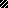 